IEL-DFINSTITUTO EUVALDO LODI- IEL /DFwww.ieldf.org.br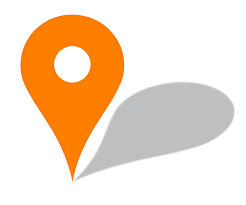 DICA: \ INCRIÇÕES PELO SITE OU PESSOALMENTE EM NOSSA UNIDADE DE ATENDIMENTO DO PLANO PILOTO, COM CARTEIRA DE IDENTIDADE E CPF.NÍVEL MÉDIOENSINO MÉDIOEmpresa: Privada – 103186/ Sem.: 1º ao 2°/ Vagas: 1/ Asa Sul/ Bolsa: R$ 639,66 + AT/ Período: 08h30 às 14h30/ Conhec. Exigidos: Pacote Office/ Enviar currículo para: curriculos.iel@sistemafibra.org.br e no assunto coloque: 103186.Empresa: Privada – 103235/ Sem.: 1º ao 2°/ Vagas: 1/ Brasília/ Bolsa: R$ 500,00 + AT/ Período: 13h às 18h/ Conhec. Exigidos: Word/ Enviar currículo para: curriculos.iel@sistemafibra.org.br e no assunto coloque: 103235.Empresa: Privada – 103295/ Sem.: 1º ao 2°/ Vagas: 2/ Taguatinga/ Bolsa: R$ 600,00 + AT/ Período: 07h às 13h/ Conhec. Exigidos: curricular/ Enviar currículo para: curriculos.iel@sistemafibra.org.br e no assunto coloque: 103295.Empresa: Privada – 103304/ Sem.: 1º ao 2°/ Vagas: 1/ Asa Sul/ Bolsa: R$ 600,00 + AT/ Período: 10h às 17h (1h de intervalo) / Conhec. Exigidos: Pacote Office/ Enviar currículo para: curriculos.iel@sistemafibra.org.br e no assunto coloque: 103304.NÍVEL SUPERIORADMINISTRAÇÃOEmpresa: Privada – 102861/ Sem.: 4º ao 8°/ Vagas: 1/ Brasília/ Bolsa: R$ 750,00 + AT/ Período: 14h às 18h/ Conhec. Exigidos: curricular/ Enviar currículo para: curriculos.iel@sistemafibra.org.br e no assunto coloque: 102861.Empresa: Privada – 102932/ Sem.: 1º ao 4°/ Vagas: 1/ Asa Sul/ Bolsa: R$ 750,00+ AT/ Período: 12h às 18h/ Conhec. Exigidos: Pacote Office/ Enviar currículo para: curriculos.iel@sistemafibra.org.br e no assunto coloque: 102932.Empresa: Privada – 103094- Sem.: 4º ao 6°/ Vagas: 1/ Sia/ Bolsa: R$ 937,00+ AT/ Período: 12h às 18h/ Conhec. Exigidos: Pacote Office/ Enviar currículo para: curriculos.iel@sistemafibra.org.br e no assunto coloque: 103094.Empresa: Privada – 103109- Sem.: 1º ao 6°/ Vagas: 1/ Brasília/ Bolsa: R$ 520,00+ AT/ Período: 13h às 18h/ Conhec. Exigidos: Pacote Office/ Enviar currículo para: curriculos.iel@sistemafibra.org.br e no assunto coloque: 103109.Empresa: Privada – 103130- Sem.: 4º ao 8°/ Vagas: 1/ Brasília/ Bolsa: R$ 800,00+ AT/ Período: 08h às 12h/ Conhec. Exigidos: curricular/ Enviar currículo para: curriculos.iel@sistemafibra.org.br e no assunto coloque: 103130.Empresa: Privada – 103140- Sem.: 4º ao 8°/ Vagas: 1/ Brasília/ Bolsa: R$ 800,00+ AT/ Período: 08h às 12h/ Conhec. Exigidos: Digitação e Outlook/ Enviar currículo para: curriculos.iel@sistemafibra.org.br e no assunto coloque: 103140.Empresa: Privada – 103166- Sem.: 3º ao 4°/ Vagas: 1/ Sia/ Bolsa: R$ 750,00+ AT+ alimentação na empresa/ Período: 09h às 16h (1h de intervalo) / Conhec. Exigidos: curricular/ Enviar currículo para: curriculos.iel@sistemafibra.org.br e no assunto coloque: 103166.Empresa: Privada – 103172- Sem.: 2º ao 5°/ Vagas: 2/ Taguatinga/ Bolsa: R$ 700,00+ AT+ alimentação na empresa/ Período: 10h às 16h / Conhec. Exigidos: curricular/ Enviar currículo para: curriculos.iel@sistemafibra.org.br e no assunto coloque: 103172.Empresa: Privada – 103215- Sem.: 1º ao 6°/ Vagas: 2/ Taguatinga/ Bolsa: R$ 800,00+ AT/ Período: 06h diárias / Conhec. Exigidos; Pacote Office/ Enviar currículo para: curriculos.iel@sistemafibra.org.br e no assunto coloque: 103215.Empresa: Privada – 103231- Sem.: 3º ao 6°/ Vagas: 1/ Asa Sul/ Bolsa: R$ 900,00+ AT/ Período: 12h às 18h / Conhec. Exigidos; curricular/ Enviar currículo para: curriculos.iel@sistemafibra.org.br e no assunto coloque: 103231.ANÁLISE DE SISTEMASEmpresa: Privada –102307/ Sem.: 4º ao 8º/ Vagas: 1/ Águas Claras/ Bolsa: R$ 600,00 + AT/ Período: 08h às 14h/ Conhec. Exigidos: Pacote Office/ Enviar currículos para: curriculos.iel@sistemafibra.org.br e no assunto coloque: 102307.Empresa: Privada –103055/ Sem.: 5º ao 7º/ Vagas: 1/ Asa Sul/ Bolsa: R$ 800,00 + AT/ Período: 13h às 19h/ Conhec. Exigidos: curricular/ Enviar currículos para: curriculos.iel@sistemafibra.org.br e no assunto coloque: 103055.ARQUITETURA E URBANISMOEmpresa: Privada –103053/ Sem.: 3º ao 7º/ Vagas: 1/ Asa Sul/ Bolsa: R$ 700,00 + AT/ Período: 08h às 13h/ Conhec. Exigidos: Autocad/ Enviar currículos para: curriculos.iel@sistemafibra.org.br e no assunto coloque: 103053.Empresa: Privada –103297/ Sem.: 4º ao 6º/ Vagas: 2/ Asa Sul/ Bolsa: R$ 880,00 + AT/ Período: 14h às 19h/ Conhec. Exigidos: Autocad e Excel/ Enviar currículos para: curriculos.iel@sistemafibra.org.br e no assunto coloque: 103297.CIÊNCIAS CONTÁBEISEmpresa: Privada – 102616/ Sem.: 1º ao 5º/ Vagas: 1/ Brasília/ Bolsa: R$ 203,00 + AT/ Período: 14h às 18h /Conhec. Exigidos: curricular/ Enviar currículos para: curriculos.iel@sistemafibra.org.br e no assunto coloque: 102616.Empresa: Privada – 102862/ Sem.: 5º ao 8°/ Vagas: 1/ Brasília/ Bolsa: R$ 750,00 + AT/ Período: 14h às 18h/ Conhec. Exigidos: Excel/ Enviar currículo para: curriculos.iel@sistemafibra.org.br e no assunto coloque: 102862.Empresa: Privada – 103135/ Sem.: 2º ao 6°/ Vagas: 2/ Brasília/ Bolsa: R$ 750,00 + AT/ Período: 06h diárias/ Conhec. Exigidos: curricular/ Enviar currículo para: curriculos.iel@sistemafibra.org.br e no assunto coloque: 103135.Empresa: Privada – 103172- Sem.: 2º ao 5°/ Vagas: 2/ Taguatinga/ Bolsa: R$ 700,00+ AT+ alimentação na empresa/ Período: 10h às 16h / Conhec. Exigidos: curricular/ Enviar currículo para: curriculos.iel@sistemafibra.org.br e no assunto coloque: 103172.Empresa: Privada – 103233- Sem.: 4º ao 4°/ Vagas: 1/ Asa Norte/ Bolsa: R$ 650,00+ AT/ Período: 12h às 17h / Conhec. Exigidos: Excel/ Enviar currículo para: curriculos.iel@sistemafibra.org.br e no assunto coloque: 103233.Empresa: Privada – 103234- Sem.: 4º ao 4°/ Vagas: 1/ Asa Norte/ Bolsa: R$ 650,00+ AT/ Período: 12h às 17h / Conhec. Exigidos: Excel/ Enviar currículo para: curriculos.iel@sistemafibra.org.br e no assunto coloque: 103234.Empresa: Privada – 103312- Sem.: 1º ao 7°/ Vagas: 2/ Águas Claras/ Bolsa: R$ 500,00+ AT/ Período: 05h diárias flexíveis / Conhec. Exigidos: Pacote Office/ Enviar currículo para: curriculos.iel@sistemafibra.org.br e no assunto coloque: 103312.COMUNICAÇÃO SOCIAL – PUBLICIDADE E PROPAGANDAEmpresa: Privada – 102819/ Sem: 4º ao 8º/ Vagas: 1/ Asa Norte/ Bolsa: R$500,00 + AT / Período: 12h e 18h/ Conhec. Exigidos: curricular/ Enviar currículos para: curriculos.iel@sistemafibra.org.br no assunto coloque: 102819.Empresa: Privada – 102822/ Sem: 5º ao 6º/ Vagas: 1/ Asa Norte/ Bolsa: R$500,00 + AT / Período: 13h e 19h/ Conhec. Exigidos: Word/ Enviar currículos para: curriculos.iel@sistemafibra.org.br no assunto coloque: 102822.Empresa: Privada – 102987/ Sem: 2º ao 5º/ Vagas: 1/ Brasília/ Bolsa: R$600,00 + AT / Período: 08h e 14h/ Conhec. Exigidos: Word/ Enviar currículos para: curriculos.iel@sistemafibra.org.br no assunto coloque: 102987.Empresa: Privada – 103069/ Sem: 4º ao 6º/ Vagas: 1/ Asa Norte/ Bolsa: R$800,00 + AT / Período: 09h às 14h/ Conhec. Exigidos: Photoshop/ Enviar currículos para: curriculos.iel@sistemafibra.org.br no assunto coloque: 103069.Empresa: Privada – 103117/ Sem: 4º ao 6º/ Vagas: 1/ Águas Claras/ Bolsa: R$800,00 + AT / Período:06h diárias / Conhec. Exigidos: Word/ Enviar currículos para: curriculos.iel@sistemafibra.org.br no assunto coloque: 103117.Empresa: Privada – 103181/ Sem: 3º ao 6º/ Vagas: 1/ Águas Claras/ Bolsa: R$800,00 + AT / Período:06h diárias / Conhec. Exigidos: Word/ Enviar currículos para: curriculos.iel@sistemafibra.org.br no assunto coloque: 103181.Empresa: Privada – 103202/ Sem: 2º ao 5º/ Vagas: 1/ Sia/ Bolsa: R$950,00 + AT / Período:06h diárias / Conhec. Exigidos: curricular/ Enviar currículos para: curriculos.iel@sistemafibra.org.br no assunto coloque: 103202.DIREITOEmpresa: Privada – 103110/ Sem: 1º ao 8º/ Vagas: 1/ Brasília/ Bolsa: R$364,00 + AT / Período: 14h às 18h/ Conhec. Exigidos: curricular/ Enviar currículos para: curriculos.iel@sistemafibra.org.br no assunto coloque: 103110.Empresa: Privada – 103111/ Sem: 1º ao 8º/ Vagas: 1/ Brasília/ Bolsa: R$520,00 + AT / Período: 12h às 18h/ Conhec. Exigidos: curricular/ Enviar currículos para: curriculos.iel@sistemafibra.org.br no assunto coloque: 103111.Empresa: Privada – 103126/ Sem: 4º ao 8º/ Vagas: 1/ Taguatinga/ Bolsa: R$600,00 + AT / Período: 09h às 13h30/ Conhec. Exigidos: Pacote Office/ Enviar currículos para: curriculos.iel@sistemafibra.org.br no assunto coloque: 103126.Empresa: Privada – 103127/ Sem: 7º ao 9º/ Vagas: 1/ Sig/ Bolsa: R$1.110,00 + AT / Período: 12h às 18h/ Conhec. Exigidos: curricular/ Enviar currículos para: curriculos.iel@sistemafibra.org.br no assunto coloque: 103127.Empresa: Privada – 103131/ Sem: 5º ao 9º/ Vagas: 1/ Brasília/ Bolsa: R$800,00 + AT / Período: 14h às 18h/ Conhec. Exigidos: curricular/ Enviar currículos para: curriculos.iel@sistemafibra.org.br no assunto coloque: 103131.Empresa: Privada – 103141/ Sem: 7º ao 9º/ Vagas: 3/ Brasília/ Bolsa: R$800,00 + AT / Período: 08h às 12h/ Conhec. Exigidos: curricular/ Enviar currículos para: curriculos.iel@sistemafibra.org.br no assunto coloque: 103141.ECONOMIA
Empresa: Privada – 103128/ Sem: 1º ao 8º/ Vagas: 1/ Brasília/ Bolsa: R$520,00 + AT/ Período: 12h e 18h/ Conhec. Desejáveis: curricular/ Enviar currículo para: curriculos.iel@sistemafibra.org.br no assunto coloque: 103128.EDUCAÇÃO FÍSICAEmpresa: Privada – 103011/ Sem: 2º ao 6º/ Vagas: 1/ Asa Norte/ Bolsa: R$ 700,00 + AT/ Período: a combinar/ Conhec. Exigidos: curricular/ Enviar currículos para: curriculos.iel@sistemafibra.org.br no assunto coloque: 103011.ENFERMAGEMEmpresa: Privada – 103132/ Sem: 4º ao 9º/ Vagas: 1/ Brasília/ Bolsa: R$ 800,00 + AT/ Período: 14h às 18h/ Conhec. Exigidos: curricular/ Enviar currículos para: curriculos.iel@sistemafibra.org.br no assunto coloque: 103132.ENGENHARIA CÍVILEmpresa: Privada – 103054/ Sem: 3º ao 7º/ Vagas: 1/ Asa Sul/ Bolsa: R$ 700,00 + AT/ Período: 08h às 13h/ Conhec. Exigidos: curricular/ Enviar currículos para: curriculos.iel@sistemafibra.org.br no assunto coloque: 103054.ENGENHARIA ELÉTRICAEmpresa: Privada – 103114 /Sem: .6º ao 8º/ Vagas: 1/ Brasília/ Bolsa: R$ 750,00 + AT/Período: 06h diárias/ Conhec. Exigidos: Word/ Enviar currículos para: curriculos.iel@sistemafibra.org.br no assunto coloque: 103114.ENGENHARIA DE PRODUÇÃOEmpresa: Privada – 103031/Sem: 7º ao 10º/ Vagas: 1/ Santa Maria/ Bolsa: R$600,00 + AT/Período: 08h às 12h/ Conhec. Exigidos: Pacote Office/ Enviar currículos para: curriculos.iel@sistemafibra.org.br no assunto coloque: 103031.GESTÃO HOSPITALAREmpresa: Privada – 103184/ Sem: 2º ao 7º/ Vagas: 2/ Taguatinga/ Bolsa: R$500,00 + AT/ Período: 08h às 13h / Conhec. Exigidos: Pacote Office/ Enviar currículos para: curriculos.iel@sistemafibra.org.br no assunto coloque: 103184.JORNALISMOEmpresa: Privada – 103199/ Sem: 4º ao 4º/ Vagas: 1/ Asa Sul/ Bolsa: R$1.210,60 + AT/ Período: 08h às 14h / Conhec. Exigidos: Photoshop/ Enviar currículos para: curriculos.iel@sistemafibra.org.br no assunto coloque: 103199.Empresa: Privada – 103306/ Sem: 5º ao 7º/ Vagas: 2/ Asa Sul/ Bolsa: R$600,00 + AT/ Período: 08h às 12h / Conhec. Exigidos: redação/ Enviar currículos para: curriculos.iel@sistemafibra.org.br no assunto coloque: 103306.MARKETINGEmpresa: Privada – 103069/ Sem: 4º ao 6º/ Vagas: 1/ Asa Norte/ Bolsa: R$800,00 + AT / Período: 09h às 14hh/ Conhec. Exigidos: Photoshop/ Enviar currículos para: curriculos.iel@sistemafibra.org.br no assunto coloque: 103069.NUTRIÇÃOEmpresa: Privada – 103167/ Sem: 6º ao 8º/ Vagas: 1/ Águas Claras / Bolsa: R$600,00 + AT / Período: 08h às 12h/ Conhec. Exigidos: Photoshop/ Enviar currículos para: curriculos.iel@sistemafibra.org.br no assunto coloque: 103167.PEDAGOGIAEmpresa: Privada – 103273/ Sem: 2º ao 8º/ Vagas: 4/ Riacho Fundo I / Bolsa: R$400,00 + AT / Período: 13h15 às 18h15/ Conhec. Exigidos: Pacote Office/ Enviar currículos para: curriculos.iel@sistemafibra.org.br no assunto coloque: 103273.PSICOLOGIA
Empresa: Privada – 103052/ Sem: 3º ao 7º/ Vagas: 1/ Asa Sul/ Bolsa: R$700,00 + AT/ Período: 08h às 14h/ Conhec. Exigidos: curricular/ Enviar currículos para: curriculos.iel@sistemafibra.org.br no assunto coloque: 103052.Empresa: Privada – 103073/ Sem: 3º ao 7º/ Vagas: 1 /Sia/ Bolsa: R$650,00 + AT/ Período: 09h às 17h (2h de intervalo) / Conhec. Exigidos: Pacote Office/ Enviar currículos para: curriculos.iel@sistemafibra.org.br no assunto coloque: 103073.RECURSOS HUMANOSEmpresa: Privada – 103125/ Sem: 1º ao 3º/ Vagas: 1/ Sig/ Bolsa: R$500,00 + AT/ Período: 13h e 18h/ Conhec. Exigidos: curricular/ Enviar currículos para: curriculos.iel@sistemafibra.org.br no assunto coloque: 103125.Empresa: Privada – 103203/ Sem: 2º ao 4º/ Vagas: 1/ Sia/ Bolsa: R$950,00 + AT/ Período: 11h30 e 17h30/ Conhec. Exigidos: curricular/ Enviar currículos para: curriculos.iel@sistemafibra.org.br no assunto coloque: 103203.SISTEMAS DE INFORMAÇÃOEmpresa: Privada –103236/ Sem.: 2º ao 5º/ Vagas: 1/ Sia/ Bolsa: R$ 950,00 + AT/ Período: 08h30 às 14h30/ Conhec. Exigidos: curricular/ Enviar currículos para: curriculos.iel@sistemafibra.org.br e no assunto coloque: 103236.Empresa: Privada –103237/ Sem.: 2º ao 5º/ Vagas: 1/ Sia/ Bolsa: R$ 950,00 + AT/ Período: 11h30 às 17h30/ Conhec. Exigidos: curricular/ Enviar currículos para: curriculos.iel@sistemafibra.org.br e no assunto coloque: 103237.Obs.: Vagas Sujeitas à Confirmação noIEL/DF